Демьянова Юлианна ГермановнаВоспитательное занятие для детей 8-10 лет «Иллюстрирование русских народных потешек. Импровизация на тему дымковской игрушки».Цели: Познакомить с традиционными элементами дымковской росписи («солнышко», кружки, кольца, полоски, змейки…»)Создавать условия для восприятия образного строя народной игрушки, узнавать дымковские узоры, палитру.Выполнять художественно-творческую задачу по импровизации по мотивам дымковского орнаментаНаучить выполнять иллюстрации к русским народным потешкам в стиле дымковской росписи.Создавать условия для развития интеллектуальных, коммуникативных умений воспитанников, их творческого мышления;Способствовать развитию умения анализировать, делать выводы, развитию связной речи;Формировать навыки эстетического восприятия произведений народных мастеров, воспитывать уважение к труду мастеров;Научить высказывать простейшие суждения о предметах декоративно-прикладного искусства Тип урока комбинированныйДостижение цели реализуется через различные виды деятельности: Дидактическая игра ;Обсуждение проблемных вопросов;Работа в группах;Рефлексия.Методы: Метод монологического изложения, словесный, обьяснительно-иллюстративный, практический, репродуктивный,реализации творческих задач.Планируемые результаты: Личностные: Корректирование собственной деятельностиПроявление самостоятельностиСпособность к художественно-творческой (изобразительной) деятельностиЭмоциональное и эстетическое восприятие дымковской игрушкиПознавательные: Общеучебные – умение грамотно и ясно выражать свои мысли; выполнение вариации дымковских узоров;Логические – осуществление анализа дымковских узоров;Регулятивные:                                                                                              Способность принимать и выполнять учебную задачуКоммуникативные: Умение формулировать свое мнение; интересно рассказывать о впечатлениях;Межпредметные связи: окружающий мир, литература.В результате занятия воспитанники: Приобретут навыки координации и тонкой моторики, творческого мышленияПриобретут представления о произведениях народного декоративно-прикладного искусства – об особенностях их формы и росписи.Смогут практиковать навыки взаимопомощи при решении различных проблем;Будут стремиться выполнять социально – значимую, социально-оцениваемую деятельность быть полезным обществу;Оборудование и материалы: мультимедийная установка, карточки для выполнения кроссвордов, карточки для учащихся с изображением последовательности выполнения основных элементов дымковской росписи, схемы узоров, методическое наглядное пособие , произведения художественных промыслов Дымково, бумага, гуашь, кисти, Список литературы:Колякина В.И Методика организации уроков коллективного творчества: Планы и сценарии уроков изобразительного искусства. – М.: Гуманит. Изд. Центр ВЛАДОС, 2004. – 176 с., 16 с. Ил.: ил. – (Б-ка учителя изобразительной деятельности).Продолжительность занятия: 45 минут.Технологическая  карта занятияЭтап занятия, временные параметры Содержание и цельДеятельность педагогаДеятельность воспитанниковФормируемые УУДОрганизационно-мотивационный этап  (3 мин.)Цель: мотивировать воспитанников к совместной деятельности. Деление на группы. Организовать
диалог для работы в группе.– Здравствуйте, ребята. Послушайте стихи. .(слайдовая поддержка: стр 1)Чем знаменито Дымково?Игрушкою своей!В ней нету цвета дымного,Что серости серей.В ней что-то есть от радуги,От капельки росы.В ней что-то есть от радости,Гремящей как басы!- Ребята, а как вы думаете,  о каком виде народного промысла шла речь? (ответы детей)    - Сегодня мы поговорим о дымковской игрушке.- Как вы думаете, почему она называется дымковской? (предположения  детей)Знакомство с народным промыслом Дымково .(слайдовая поддержка: стр 2)-Давайте разделимся на 4 команды, каждый из вас получит кроссворды для отгадывания, с краткой историей. Сейчас вы должны прочитать историю Дымково и разгадать кроссворд .Дымково .(слайдовая поддержка: стр 3)1.Прежнее название города, вблизи которого зародился дымковский промысел.2.С каким весенним народным праздником связывают появление дымковской игрушки?3. Каким инструментом расписывают игрушку?4. Знатная дама, героиня дымковских сюжетов.5.Веселый музыкант и танцор, герой дымковских сюжетов-В начале XIX – XX века в Дымково жил ремесленный люд – рыбаки, кузнецы, гончары и игрушечники. Игрушки делали в основном весной, когда шла подготовка к весенней ярмарке. Эта ярмарка проходила в мае в Кирове, раньше этот город называли Вяткой. Отличительной чертой этого праздника был свист, отчего и сама ярмарка получила название «Свистунья».  Дымковские игрушки очень разнообразны – здесь и всадники на конях, уточки лошадки, барышни, расписные птицы, скоморохи.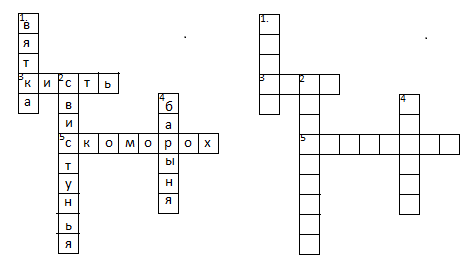 Слушают, отвечают на вопросы. Смотрят на репродукции, таблицы.Отвечают на вопросы педагога и пытаются сформулировать цель занятия.

Регулятивные:
формирование способности к организации своей деятельности
Личностные: уважение личности и её достоинства, доброжелательное отношение  к окружающим,умение занимать место в игре
Актуализация знаний  (10 мин.)Цель:
Познакомить  с традиционными элементами дымковской росписи – на примере русских народных игрушек.Знакомство с традиционным элементами дымковской росписи – («солнышко», кружки, кольца, полоски, змейки…).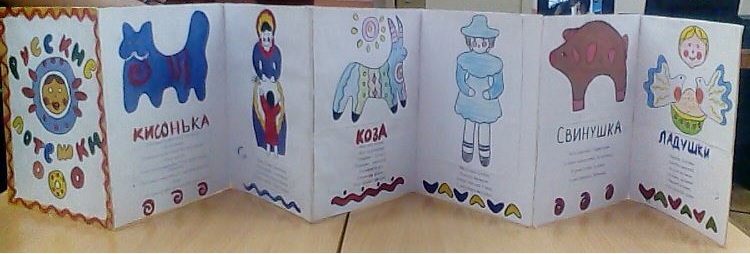 Тема занятия: Русские народные потешки.( называют дети)(слайдовая поддержка: стр 4)Цель занятия: выполнить иллюстрации к русским народным потешкам.-Ребята когда взрослые лепили детям фигурки на забаву, они сочиняли при этом короткие стишки-потешки.-А теперь давайте каждый из вас вспомнит известные русские народные потешки (вспоминают про козу рогатую, про многодетную сороку и ладушки…)-Сегодня мы с вами будем выполнять иллюстрации для оформления детской книжки к русским народным потешкам в стиле дымковской росписи, которая пригодиться родителям и их маленьким детям.(слайдовая поддержка: стр 5)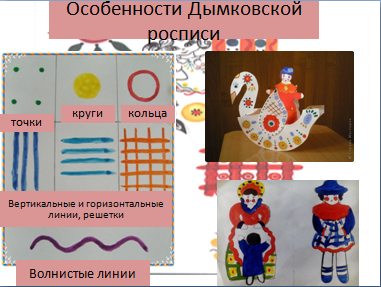 - Расскажите что напоминают вам эти узоры? -А что вы скажете про фон узоров?  (На следующем слайде 6)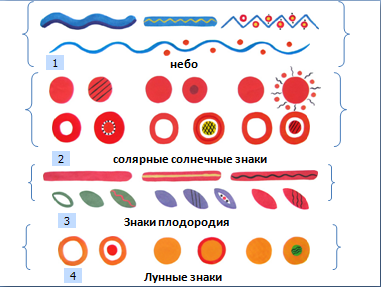 -Отгадайте ребята Где находятся знаки неба?-Отгадайте ребята Где находятся знаки солярных солнечных знаков?-Отгадайте ребята Где находятся знаки плодородия?-Отгадайте ребята Где находятся лунные знаки?  Беседа.Рассматривают  дымковские изделия с различными узорами и знаками,  в  которых встречается элемент «солнышко».   Самостоятельно формулируют разницу между «солнышко» и другими элементами росписи.Отвечают на вопросы педагога.Познавательные:
развитие познавательной инициативы;
понимание заданного вопроса, 
Коммуникативные:
умение адекватно, осознанно и произвольно строить речевое высказывание в устной форме
Целевой (10 мин)Объяснение задания. Выполнение тренировочных упражнений по написанию элементов Городецкой росписи. Цель: Научить рисовать основные элементы дымковского узора.Развивать у учащихся потребность в творческой деятельности, самовыражения, самоанализа, воспитание эстетического чувства.(слайдовая поддержка: стр 7) 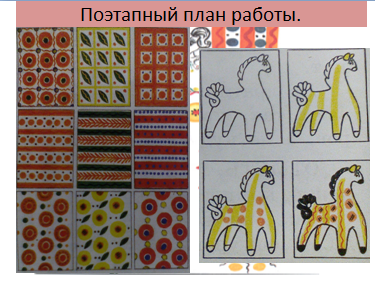 Объяснение  поэтапного выполнения задания.  Выполнение тренировочных упражнений по написанию элементов Дымковской росписи.Помощь в рисовании дымковских узоров .   План у каждого на столе (тех. карта)Проходите к своим местам, у каждой из вас на столе есть свой набор необходимых материалов для росписи дымковской игрушки – это силуэты игрушек, гуашь и основной инструмент – кисточка. А чтобы вы почувствовали себя настоящими мастерами, я раздам вам еще «тычки» или ещё их называют «скрутки».Давайте посмотрим, как ими работать. Кроме кисточки для росписи применяют печатку – тычок для рисования маленьких кружочков и точек. Чтобы сделать тычок нужно свернуть полоску бумаги в трубочку - скрутку. Запомни. Узор наносить нужно сразу кистью, без предварительного рисунка карандашом. Рисование узоров начинай с крупных элементов. А для подсказки есть вот такие таблицы с дымковскими элементами. В каких элементах росписи применяется тычок? Для того, чтобы нарисовать маленькие кружочки методом тычка можно использовать технику нетрадиционного рисования ватными палочками.Этапы выполнения:1) Начинать роспись надо со светлых крупных цветочных пятен. Тонкие полоски и темные точки наносите в последнюю очередь.2) Если темные и светлые цвета расположены рядом, то начинай со светлого. 3) Не забывать оставить белое поле, иначе игрушка потеряет нарядность.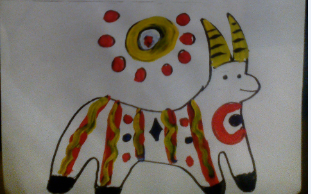 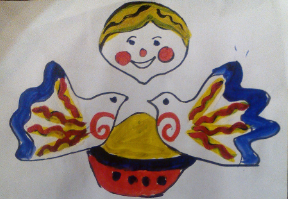 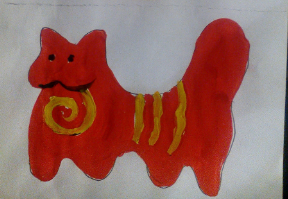 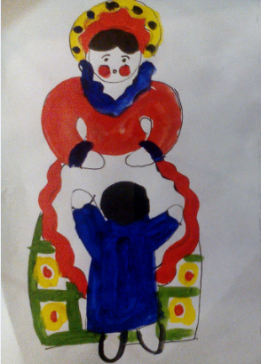 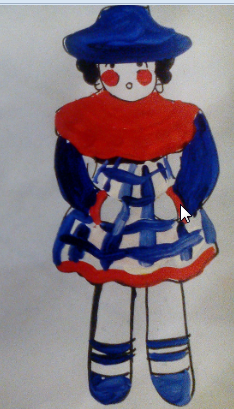 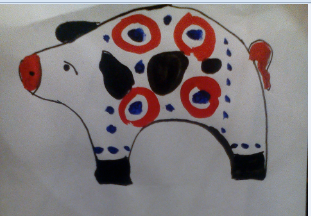 Слушают объяснение, задают вопросы по выполнению заданияСравнивают с образцом по алгоритму.  Демонстрация таблиц.Рягулятивные
Целеполагание,Коммуникативные:
развитие способности сохранять доброжелательное отношение друг к другуПознавательные:
самостоятельное формулирование целиСамооценка и оценка по схеме как отбор для книжки раскладушкиОсновной (15)Постановка художественной задачи.Выполнение творческого задания Цель: Научить выполнять иллюстрации к русским народным потешкам в стиле дымковской росписи. Развивать у учащихся потребность в творческой деятельности, самовыражения, самоанализа, воспитание эстетического чувства.-А теперь давайте поработаем, как дымковские мастера. -Перед вами образец детской книжки. У каждого на столе есть отрывки стихов-потешек из этой книжки. Сейчас каждый из вас по очереди прочитает отрывок и только после этого я раздам вам иллюстрации по теме вашего отрывка. Также у вас будут на столе образцы, и карточки, чтобы вы могли закрасить иллюстрации.-Перед тем как закрашивать выберите, пожалуйста, для себя соответствующее изображение на карточке которое символизирует эту роспись. Определитесь, какие элементы вы включите туда – знаки неба, солярные знаки, знаки плодородия и земли, или лунные знаки.И мое пожелание каждому из вас:Ничего не бойся –Ты делаешь для всех.Мы на тебя надеемсяИ верим в твой успех.Получится, как надо,И даже сверх того.Доска лежит здесь рядом,Давай начнем с нее!Самостоятельная работа учащихся.Самостоятельно выбирают композиционное и цветовое решение работы. В этом им помогают карточки «Последовательность выполнения солнышка и другого узора,. Схемы узоров».).Выполнение иллюстраций к русским народным потешкам, в стиле дымковской росписи.Применение изученных элементов на шаблоне.Рягулятивныеумение принимать и выполнять учебную задачу.
Личностные: корректирует собственную деятельность; проявлять самостоятельность, способность к художественно-творческой (изобразительной) деятельности; эмоциональное и эстетическое восприятие игрушки
Рефлексия (4 мин.)Цель: формировать у воспитанников самооценку.
Оценивать собственную деятельность и деятельность группы в целом.Сбор работ. ( Хвалит, благодарит восхищается оригинальными  работами)-На доске – выставка ваших работ. Я очень рада, что у вас получились такие красивые иллюстрации к нашим потешкам, вы работали аккуратно.  Теперь их можно прикрепить на нашей книжке раскладушке! Прекрасные получились работы!(Обобщение материала, изученного на уроке)Вопросы:— С каким замечательным народным промыслом вы познакомились?— А где расположен этот промысел?— Какие элементы узоров Дымково являются основными?— Скажите какие бывают виды элементов этих узоров? Какое заково-символическое значение они имеют?— Скажите какие элементы росписи вы использовали для заполнения иллюстрации?Рефлексия– Поднимите, пожалуйста, руку, кто считает, что с заданием справился полностью?– Кто считает, что работу не успел завершить?– Кто бы хотел продолжить знакомство с другими народными промыслами?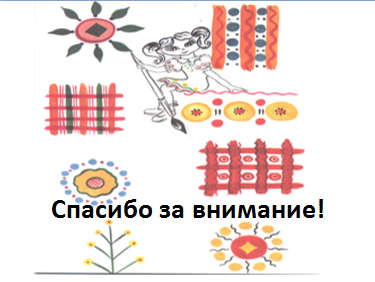 (слайдовая поддержка: стр 8)-Молодцы! ( Работали дружно, сообща и получилась  иллюстрированная книжка для малышей) Спасибо за работу. Урок окончен. До свидания.Анализируют получившиеся работы. .Отвечают на вопросы педагога.Рягулятивные:
умение оценивать значимость и смысл деятельности для себя самого и коллектива в целом; умение адекватно воспринимать информацию педагога и товарищей 
Познавательные:
умение сравнивать цепь и результаты; 
Коммуникативные:
умение излагать свое мнение и аргументировать свою точку зрения;
рефлексия своих действийЛичностные:Уборка рабочего места и организационный момент Мотивирует на уборку рабочего места.Уборка рабочего места и организационный моментРегуляривные: